Publicado en Toledo el 03/01/2023 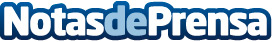 Emcesa propone una alternativa al Roscón de Reyes  La Rosca de Reyes rellena de carne picada hará las delicias de mayores y pequeñosDatos de contacto:Mari Carmen Martínez91 721  79 29Nota de prensa publicada en: https://www.notasdeprensa.es/emcesa-propone-una-alternativa-al-roscon-de_1 Categorias: Nacional Gastronomía Restauración Consumo Celebraciones http://www.notasdeprensa.es